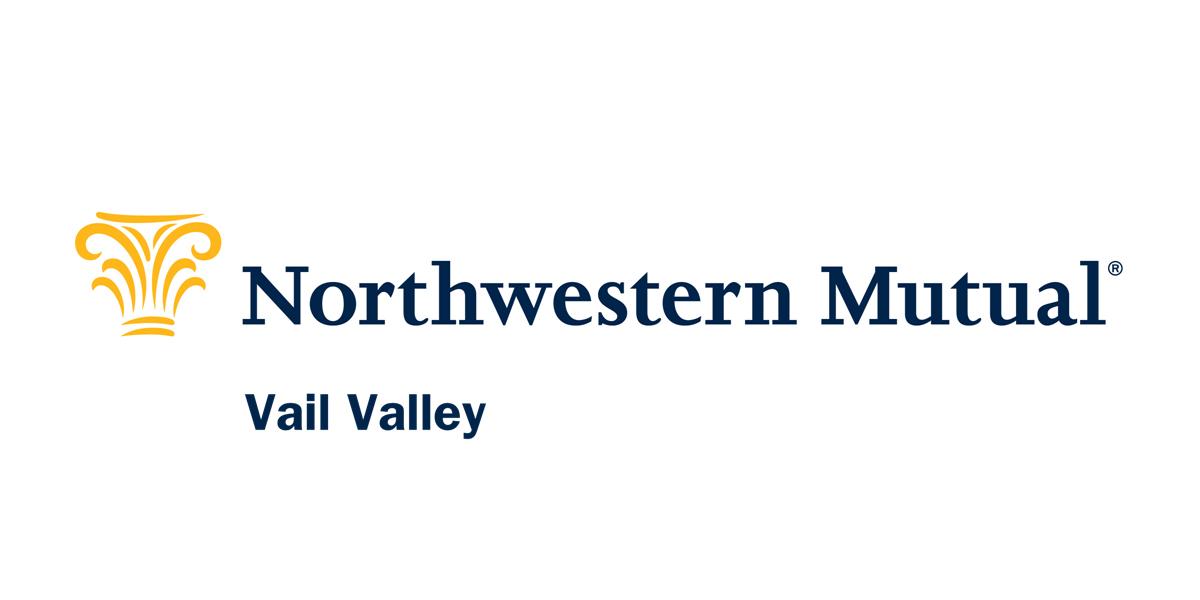 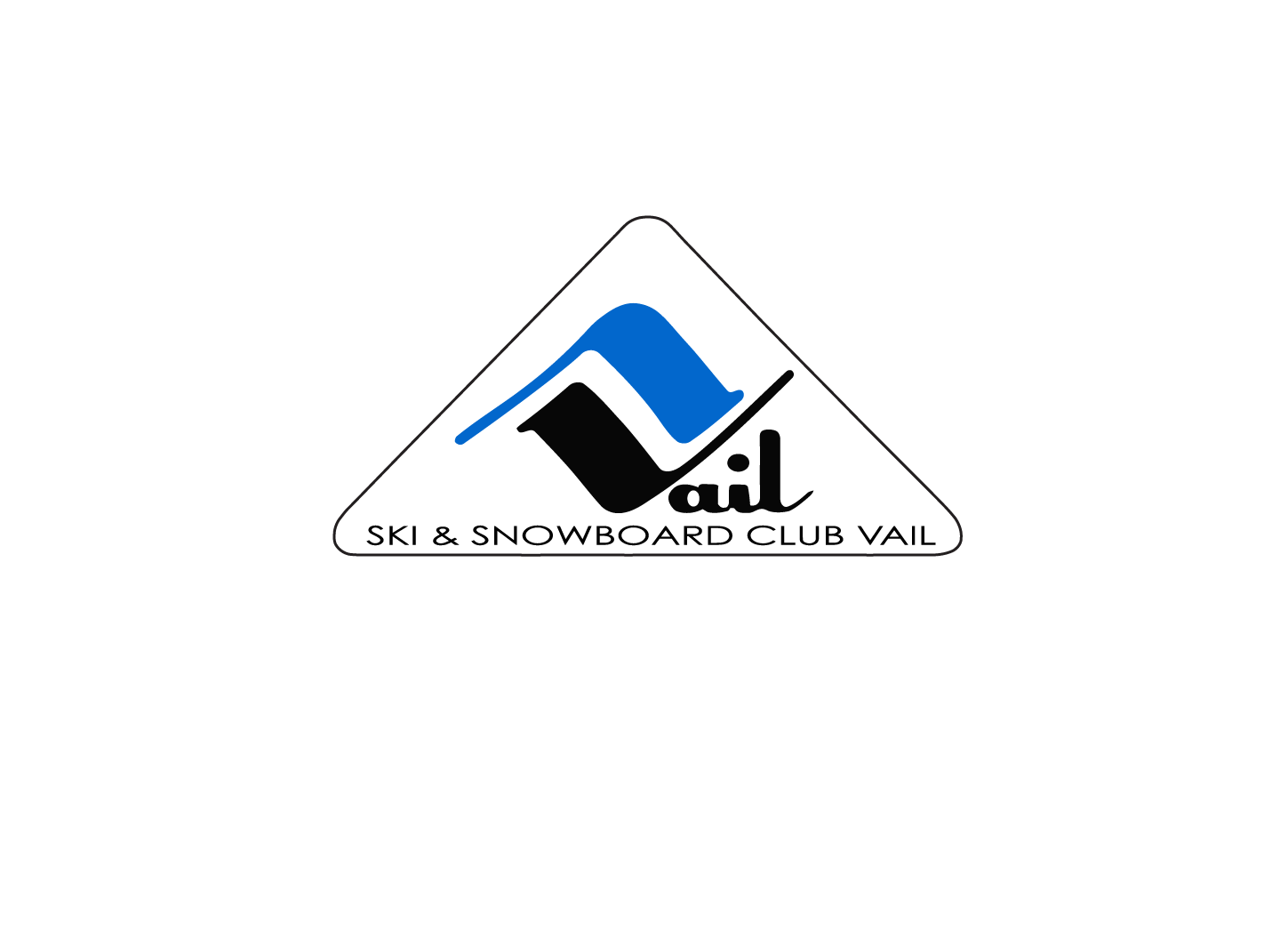 2016 RMN JNQFebruary 20th & 21st 2016Schedule of EventsTuesday, February 16, 20167:00 PM Entries due Email entries to Mike Elliott from Four Corner’s Timing (teamelliott@frontier.net) - see attached entry form sheetWednesday, February 17, 201612:00 Entry list published for distribution Thursday, February 18, 201612:00 PM Entry list will be published and distributed9:00 PM Start list publishedFriday, February 19, 201610:00 AM Course open for inspection4:00 PM Course Closes 	6:00 PM Team Captain’s meeting (at VSSA — upstairs conference room)Saturday, February 20, 2016 Classic Interval Start7:00-10:00 AM - Bib pick up in VSSA - downstairs near cafeteriaEstimated start times - Classic 15 sec intervals9:00   - Males Senior/U20/U18…….…....10km9:55   - Females Senior/U20/U18/U16…...5km10:50 - Males U16 ………………………….5km11:30 - Males U14 ………………….……....3km11:50 - Males U12…………………………..3km12:15 - Females U14……………………….3km12:45 - Females U12 ……………….……...3km1:15 - Males U10/U8 ………………...2km1:20 - Females U10/U8.. ……….……2km**awards will take place in the stadium 15 minutes after the completion of each race**Sunday, February 21, 2016 Freestyle Mass Start9:00 - Females Senior/U20/U18 …..7.5km9:40 - Males Senior/U20/U18……...7.5km10:20 - Females U16 ………………5km10:50 - Males U16 ………………….5km11:20 - Males U14 ………………….3km11:30 - Males U12 …………………..3km11:40 - Females U14 …….…………3km12:00 - Females U12……………….3km12:20 - Males U10/U8 ……………...2km12:25 - Females U10/U8…………...2km**awards will take place in the stadium 15 minutes after the completion of each race**1:30 - RMN Junior Competition Committee Meeting - VSSA conference room2:00 - RMN Junior National Team naming - VSSA GymnasiumTeam Registration Entries are due to Mike Elliott & Four Corners’ Timing by Tuesday, February 16, 2016 7:00PMBibs will be distributed in the school There will be a $50.00 fee for lost or damaged bibsRocky Mountain Nordic Team Individual Entry FeesU16 and older - $35 per raceU14/U12 - $25 per raceU10/U8 - $10 per racePlease make checks payable to SSCVCourse Notes, Inspection and CourseNo backwards skiing on course at anytimeCourse is open to all skiersSeeding Saturday’s seeding for interval start will be on USSA points for U16-U20 women and U16-20 men.  All other seeding will be based on RMN points. Sunday’s seeding for mass start will be based on USSA points for U18/20 both men and women.  All other groups will be seeded based on RMN points. MiscellaneousThe gymnasium will be open for athletes and coaches.  We will provide a waxing area within the gym for a limited amount of tables and teams.  We will also have power and a coach area near the start/finishTeam vans will be allowed to park behind the schoolBathrooms and locker rooms will be available - please make sure you instruct your athletes to be tidyAdditional bathrooms will be provided near the start/finish (outside)Buses will park in the bus circle Trails will be open both days --- skiing the technique of the race!Organizing CommitteeChief of Comp - Grant HerzogChief of Course - Christian KloserChief of Stadium - CB Bechtel/Dan TimmRace Secretary - Brittney ZiebellRace Secretary Assistant - Carmen WeilandVolunteer Director - Shelly ShanleyChief of Medical - Jean Hadley (20th), TBD (21st)